目	录第一部分 部门概况一、主要职能二、部门机构设置及预算单位构成情况三、2022年度部门主要工作任务及目标第二部分 2022年度部门预算表一、收支总表二、收入总表三、支出总表四、财政拨款收支总表五、财政拨款支出表（功能科目）六、财政拨款基本支出表（经济科目）七、一般公共预算支出表八、一般公共预算基本支出表九、一般公共预算“三公”经费、会议费、培训费支出表十、政府性基金预算支出表十一、国有资本经营预算支出预算表十二、一般公共预算机关运行经费支出预算表十三、政府采购支出表第三部分 2022年度部门预算情况说明第四部分 名词解释第一部分 部门概况一、主要职能南通市归国华侨联合会（简称南通市侨联），是中国共产党领导的由南通市归侨、侨眷组成的人民团体，是党和政府联系广大归侨、侨眷和海外侨胞的桥梁和纽带。（一）宣传党和政府侨务工作的方针、政策，引导和组织归侨、侨眷学习党的方针、政策和各时期的政治、时事，保持与党中央高度一致。（二）密切联系归侨、侨眷和海外侨胞，了解和反映侨情民意，加强归侨、侨眷的法制教育和思想道德教育，为国家改革发展稳定和南通经济社会建设服务。（三）依法维护归侨、侨眷的合法权益和海外侨胞在国内的正当权益，积极参加参政议政，反映归侨、侨眷和海外侨胞的意见和要求，努力为广大归侨服务。（四）配合有关主管部门做好人大、政协中侨界代表、委员的推荐工作，为侨界代表、委员履行参政议政和民主监督职能提供服务。（五）开展海外联谊和侨务对台工作，做好海外华侨华人二、三代及新移民工作，深交老朋友、广交新朋友。配合有关部门开展牵线搭桥、招商引资工作，为归侨侨眷兴办企事业和海外侨胞回国投资服务。（六）加强同港澳台同胞的联系，密切与海外侨胞及其社团的联系，参与以地缘、血缘、业缘为纽带组成的侨团的联谊活动。（七）宣传海内外侨胞的先进事迹和爱国爱乡行动，开展海内外文化、学术交流；引导、协助归侨、侨眷和海内外侨胞在国内兴办文教卫生和其他社会公益事业。（八）加强侨联自身的组织、思想、作风和制度建设，指导基层侨联组织开展工作，发挥基层侨联组织的作用。（九）承办市委、市政府及上级侨联交办的其他事项。二、部门机构设置及预算单位构成情况1.根据部门职责分工，本部门内设机构包括：办公室、经济科技部。本部门无下属单位。2.从预算单位构成看，纳入本部门2022年部门汇总预算编制范围的预算单位共计1家，具体包括：南通市侨联（本级）。三、2022年度部门主要工作任务及目标以习近平新时代中国特色社会主义思想为指导，增强“四个意识”，坚定“四个自信”，做到“两个维护”，履职尽责、强基固本、改革创新，在推进国家治理体系和治理能力现代化中充分发挥作用，在中共南通市委的领导下，团结动员广大归侨侨眷和海外侨胞，为南通经济社会发展作贡献，切实履行侨联“服务经济发展、依法维护侨益、拓展海外联谊、积极参政议政、弘扬中华文化、参与社会建设”六大职能，统筹兼顾、突出重点、狠抓落实。（一）宣传党和政府侨务工作的方针、政策，引导和组织归侨、侨眷学习党的方针、政策和各时期的政治、时事，保持与党中央高度一致。（二）密切联系归侨、侨眷和海外侨胞，了解和反映侨情民意，加强归侨、侨眷的法制教育和思想道德教育，为国家改革发展稳定和南通经济社会建设服务。（三）依法维护归侨、侨眷的合法权益和海外侨胞在国内的正当权益，积极参加参政议政，反映归侨、侨眷和海外侨胞的意见和要求，努力为广大归侨服务。（四）配合有关主管部门做好人大、政协中侨界代表、委员的推荐工作，为侨界代表、委员履行参政议政和民主监督职能提供服务。（五）开展海外联谊和侨务对台工作，做好海外华侨华人二、三代及新移民工作，深交老朋友、广交新朋友。配合有关部门开展牵线搭桥、招商引资工作，为归侨侨眷兴办企事业和海外侨胞回国投资服务。（六）加强同港澳台同胞的联系，密切与海外侨胞及其社团的联系，参与以地缘、血缘、业缘为纽带组成的侨团的联谊活动。（七）宣传海内外侨胞的先进事迹和爱国爱乡行动，开展海内外文化、学术交流；引导、协助归侨、侨眷和海内外侨胞在国内兴办文教卫生和其他社会公益事业。（八）加强侨联自身的组织、思想、作风和制度建设，指导基层侨联组织开展工作，发挥基层侨联组织的作用。（九）承办市委、市政府及上级侨联交办的其他事项。第二部分2022年度南通市侨联部门预算表注：本部门无政府性基金预算，也没有使用政府性基金安排的支出，故本表无数据。注：本部门无国有资本经营预算支出，故本表无数据。注：1.“机关运行经费”指行政单位（含参照公务员法管理的事业单位）使用一般公共预算安排的基本支出中的日常公用经费支出，包括办公及印刷费、邮电费、差旅费、会议费、福利费、日常维修费、专用材料及一般设备购置费、办公用房水电费、办公用房取暖费、办公用房物业管理费、公务用车运行维护费及其他费用等。第三部分 2022年度部门预算情况说明一、收支预算总体情况说明南通市侨联2022年度收入、支出预算总计421万元，与上年相比收、支预算总计各增加33.88万元，增长8.75%。其中：（一）收入预算总计421万元。包括：1．本年收入合计421万元。（1）一般公共预算拨款收入421万元，与上年相比增加33.88万元，增长8.75%。主要原因是人员基数增长。（2）政府性基金预算拨款收入0万元，与上年预算数相同。（3）国有资本经营预算拨款收入0万元，与上年预算数相同。（4）财政专户管理资金收入0万元，与上年预算数相同。（5）事业收入0万元，与上年预算数相同。（6）事业单位经营收入0万元，与上年预算数相同。（7）上级补助收入0万元，与上年预算数相同。（8）附属单位上缴收入0万元，与上年预算数相同。（9）其他收入0万元，与上年预算数相同。2．上年结转结余为0万元。与上年预算数相同。（二）支出预算总计421万元。包括：1．本年支出合计421万元。（1）一般公共服务支出（类）支出312.84万元，主要用于人员工资福利、单位运转、商品和服务支出、对个人和家庭的补助。与上年相比增加25.82万元，增长9%。主要原因是人员基数增长。（2）住房保障支出（类）支出108.16万元，主要用于人员住房公积金和提租补贴。与上年相比增加8.06万元，增长8.05%。主要原因是人员基数增长。2．年终结转结余为0万元。二、收入预算情况说明南通市侨联2022年收入预算合计421万元，包括本年收入421万元，上年结转结余0万元。其中：本年一般公共预算收入421万元，占100%；本年政府性基金预算收入0万元，占0%；本年国有资本经营预算收入0万元，占0%；本年财政专户管理资金0万元，占0%；本年事业收入0万元，占0%；本年事业单位经营收入0万元，占0%；本年上级补助收入0万元，占0%；本年附属单位上缴收入0万元，占0%；本年其他收入0万元，占0%；上年结转结余的一般公共预算收入0万元，占0%；上年结转结余的政府性基金预算收入0万元，占0%；上年结转结余的国有资本经营预算收入0万元，占0%；上年结转结余的财政专户管理资金0万元，占0%；上年结转结余的单位资金0万元，占0%。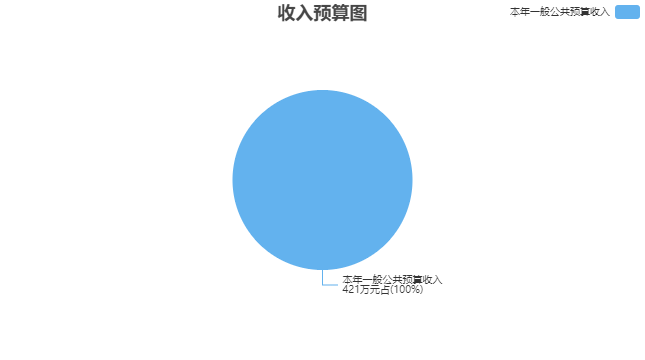 三、支出预算情况说明南通市侨联2022年支出预算合计421万元，其中：基本支出334.98万元，占79.57%；项目支出86.02万元，占20.43%；事业单位经营支出0万元，占0%；上缴上级支出0万元，占0%；对附属单位补助支出0万元，占0%。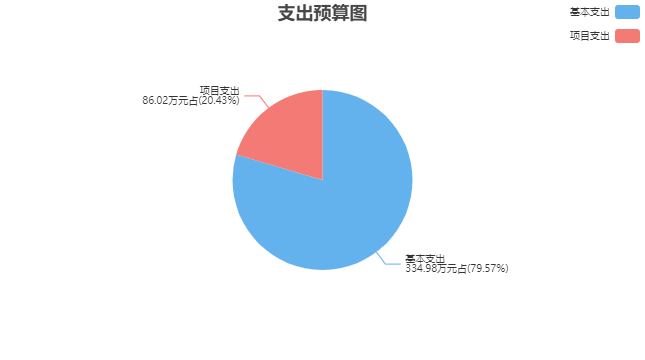 四、财政拨款收支预算总体情况说明南通市侨联2022年度财政拨款收、支总预算421万元。与上年相比，财政拨款收、支总计各增加33.88万元，增长8.75%。主要原因是人员基数增长。五、财政拨款支出预算情况说明南通市侨联2022年财政拨款预算支出421万元，占本年支出合计的100%。与上年相比，财政拨款支出增加33.88万元，增长8.75%。主要原因是人员基数增长。其中：（一）一般公共服务支出（类）统战事务（款）行政运行（项）支出312.84万元，与上年相比增加25.82万元，增长9%。主要原因是人员基数增长。（二）住房保障支出（类）1.住房改革支出（款）住房公积金（项）支出41.84万元，与上年相比增加5.27万元，增长14.41%。主要原因是人员基数增长。2.住房改革支出（款）提租补贴（项）支出66.32万元，与上年相比增加2.79万元，增长4.39%。主要原因是人员基数增长。六、财政拨款基本支出预算情况说明南通市侨联2022年度财政拨款基本支出预算334.98万元，其中：（一）人员经费295.19万元。主要包括：基本工资、津贴补贴、奖金、机关事业单位基本养老保险缴费、职业年金缴费、职工基本医疗保险缴费、公务员医疗补助缴费、其他社会保障缴费、住房公积金、其他工资福利支出、退休费、奖励金、其他对个人和家庭的补助。（二）公用经费39.79万元。主要包括：办公费、印刷费、水费、电费、邮电费、差旅费、维修（护）费、会议费、培训费、公务接待费、工会经费、福利费、其他交通费用、其他商品和服务支出。七、一般公共预算支出预算情况说明南通市侨联2022年一般公共预算财政拨款支出预算421万元，与上年相比增加33.88万元，增长8.75%。主要原因是人员基数增长。八、一般公共预算基本支出预算情况说明南通市侨联2022年度一般公共预算财政拨款基本支出预算334.98万元，其中：（一）人员经费295.19万元。主要包括：基本工资、津贴补贴、奖金、机关事业单位基本养老保险缴费、职业年金缴费、职工基本医疗保险缴费、公务员医疗补助缴费、其他社会保障缴费、住房公积金、其他工资福利支出、退休费、奖励金、其他对个人和家庭的补助。（二）公用经费39.79万元。主要包括：办公费、印刷费、水费、电费、邮电费、差旅费、维修（护）费、会议费、培训费、公务接待费、工会经费、福利费、其他交通费用、其他商品和服务支出。九、一般公共预算“三公”经费、会议费、培训费支出预算情况说明南通市侨联2022年度一般公共预算拨款安排的“三公”经费预算支出中，因公出国（境）费支出0万元，占“三公”经费的0%；公务用车购置及运行维护费支出0万元，占“三公”经费的0%；公务接待费支出5.45万元，占“三公”经费的100%。具体情况如下：1．因公出国（境）费预算支出0万元，与上年预算数相同。2．公务用车购置及运行维护费预算支出0万元。其中：（1）公务用车购置预算支出0万元，与上年预算数相同。（2）公务用车运行维护费预算支出0万元，与上年预算数相同。3．公务接待费预算支出5.45万元，与上年预算数相同。南通市侨联2022年度一般公共预算拨款安排的会议费预算支出6.48万元，与上年预算数相同。南通市侨联2022年度一般公共预算拨款安排的培训费预算支出3.8万元，与上年预算数相同。十、政府性基金预算支出预算情况说明南通市侨联2022年政府性基金支出预算支出0万元。与上年预算数相同。十一、国有资本经营预算支出预算情况说明南通市侨联2022年国有资本经营预算支出0万元。与上年预算数相同。十二、一般公共预算机关运行经费支出预算情况说明2022年本部门一般公共预算机关运行经费预算支出39.79万元。与上年相比增加4.45万元，增长12.59%。主要原因是人员基数增长。十三、政府采购支出预算情况说明2022年度政府采购支出预算总额4.35万元，其中：拟采购货物支出4.35万元、拟采购工程支出0万元、拟购买服务支出0万元。十四、国有资产占用情况说明本部门共有车辆0辆，其中，一般公务用车0辆、执法执勤用车0辆、特种专业技术用车0辆、业务用车0辆、其他用车0辆等。单价50万元（含）以上的通用设备0台（套），单价100万元（含）以上的专用设备0台（套）。十五、预算绩效目标设置情况说明2022年度，本部门整体支出纳入绩效目标管理，涉及四本预算资金421万元；本部门共10个项目纳入绩效目标管理，涉及四本预算资金合计86.02万元，占四本预算资金(基本支出除外)总额的比例为100%。第四部分 名词解释一、财政拨款：单位从同级财政部门取得的各类财政拨款，包括一般公共预算拨款、政府性基金预算拨款、国有资本经营预算拨款。二、财政专户管理资金：缴入财政专户、实行专项管理的高中以上学费、住宿费、高校委托培养费、函大、电大、夜大及短训班培训费等教育收费。三、单位资金：除财政拨款收入和财政专户管理资金以外的收入，包括事业收入（不含教育收费）、上级补助收入、附属单位上缴收入、事业单位经营收入及其他收入（包含债务收入、投资收益等）。四、基本支出：指为保障机构正常运转、完成工作任务而发生的人员支出和公用支出。五、项目支出：指在基本支出之外为完成特定工作任务和事业发展目标所发生的支出。六、“三公”经费：指部门用一般公共预算财政拨款安排的因公出国（境）费、公务用车购置及运行维护费和公务接待费。其中，因公出国（境）费反映单位公务出国（境）的住宿费、旅费、伙食补助费、杂费、培训费等支出；公务用车购置及运行维护费反映单位公务用车购置费、燃料费、维修费、过路过桥费、保险费、安全奖励费用等支出；公务接待费反映单位按规定开支的各类公务接待（含外宾接待）支出。七、机关运行经费：指行政单位（含参照公务员法管理的事业单位）使用一般公共预算安排的基本支出中的日常公用经费支出，包括办公及印刷费、邮电费、差旅费、会议费、福利费、日常维修费、专用材料及一般设备购置费、办公用房水电费、办公用房取暖费、办公用房物业管理费、公务用车运行维护费及其他费用等。八、一般公共服务支出(类)统战事务(款)行政运行(项)：反映行政单位（包括实行公务员管理的事业单位）的基本支出。九、住房保障支出(类)住房改革支出(款)住房公积金(项)：反映行政事业单位按人力资源和社会保障部、财政部规定的基本工资和津贴补贴以及规定比例为职工缴纳的住房公积金。十、住房保障支出(类)住房改革支出(款)提租补贴(项)：反映按房改政策规定的标准，行政事业单位向职工（含离退休人员）发放的租金补贴。2022年度南通市侨联部门预算公开公开01表公开01表公开01表公开01表公开01表收支总表收支总表收支总表收支总表收支总表部门：南通市侨联部门：南通市侨联部门：南通市侨联单位：万元单位：万元收入收入支出支出支出项目预算数项目项目预算数一、一般公共预算拨款收入421.00一、一般公共服务支出一、一般公共服务支出312.84二、政府性基金预算拨款收入二、外交支出二、外交支出三、国有资本经营预算拨款收入三、国防支出三、国防支出四、财政专户管理资金收入四、公共安全支出四、公共安全支出五、事业收入五、教育支出五、教育支出六、事业单位经营收入六、科学技术支出六、科学技术支出七、上级补助收入七、文化旅游体育与传媒支出七、文化旅游体育与传媒支出八、附属单位上缴收入八、社会保障和就业支出八、社会保障和就业支出九、其他收入九、社会保险基金支出九、社会保险基金支出十、卫生健康支出十、卫生健康支出十一、节能环保支出十一、节能环保支出十二、城乡社区支出十二、城乡社区支出十三、农林水支出十三、农林水支出十四、交通运输支出十四、交通运输支出十五、资源勘探工业信息等支出十五、资源勘探工业信息等支出十六、商业服务业等支出十六、商业服务业等支出十七、金融支出十七、金融支出十八、援助其他地区支出 十八、援助其他地区支出 十九、自然资源海洋气象等支出十九、自然资源海洋气象等支出二十、住房保障支出二十、住房保障支出108.16二十一、粮油物资储备支出二十一、粮油物资储备支出二十二、国有资本经营预算支出二十二、国有资本经营预算支出二十三、灾害防治及应急管理支出二十三、灾害防治及应急管理支出二十四、预备费二十四、预备费二十五、其他支出二十五、其他支出二十六、转移性支出二十六、转移性支出二十七、债务还本支出二十七、债务还本支出二十八、债务付息支出二十八、债务付息支出二十九、债务发行费用支出二十九、债务发行费用支出本年收入合计421.00本年支出合计本年支出合计421.00上年结转结余年终结转结余年终结转结余收入总计421.00支出总计支出总计421.00公开02表公开02表公开02表公开02表公开02表公开02表公开02表公开02表公开02表公开02表公开02表公开02表公开02表公开02表公开02表公开02表公开02表公开02表公开02表收入总表收入总表收入总表收入总表收入总表收入总表收入总表收入总表收入总表收入总表收入总表收入总表收入总表收入总表收入总表收入总表收入总表收入总表收入总表部门：南通市侨联部门：南通市侨联部门：南通市侨联部门：南通市侨联部门：南通市侨联部门：南通市侨联部门：南通市侨联部门：南通市侨联部门：南通市侨联部门：南通市侨联部门：南通市侨联部门：南通市侨联部门：南通市侨联单位：万元单位：万元单位：万元单位：万元单位：万元单位：万元部门代码部门名称合计本年收入本年收入本年收入本年收入本年收入本年收入本年收入本年收入本年收入本年收入上年结转结余上年结转结余上年结转结余上年结转结余上年结转结余上年结转结余部门代码部门名称合计小计一般公共预算政府性基金预算国有资本经营预算财政专户管理资金事业收入事业单位经营收入上级补助收入附属单位上缴收入其他收入小计一般公共预算政府性基金预算国有资本经营预算财政专户管理资金单位资金合计合计421.00421.00421.00025南通市侨联421.00421.00421.00  025001南通市侨联421.00421.00421.00公开03表公开03表公开03表公开03表公开03表公开03表公开03表公开03表支出总表支出总表支出总表支出总表支出总表支出总表支出总表支出总表部门：南通市侨联部门：南通市侨联部门：南通市侨联部门：南通市侨联部门：南通市侨联部门：南通市侨联单位：万元单位：万元科目编码科目名称合计基本支出项目支出事业单位经营支出上缴上级支出对附属单位补助支出合计合计421.00334.9886.02201一般公共服务支出312.84226.8286.02  20134统战事务312.84226.8286.02    2013401行政运行312.84226.8286.02221住房保障支出108.16108.16  22102住房改革支出108.16108.16    2210201住房公积金41.8441.84    2210202提租补贴66.3266.32公开04表公开04表公开04表公开04表财政拨款收支总表财政拨款收支总表财政拨款收支总表财政拨款收支总表部门：南通市侨联部门：南通市侨联部门：南通市侨联单位：万元收	入收	入支	出支	出项	目预算数项目预算数一、本年收入421.00一、本年支出421.00（一）一般公共预算拨款421.00（一）一般公共服务支出312.84（二）政府性基金预算拨款（二）外交支出（三）国有资本经营预算拨款（三）国防支出二、上年结转（四）公共安全支出（一）一般公共预算拨款（五）教育支出（二）政府性基金预算拨款（六）科学技术支出（三）国有资本经营预算拨款（七）文化旅游体育与传媒支出（八）社会保障和就业支出（九）社会保险基金支出（十）卫生健康支出（十一）节能环保支出（十二）城乡社区支出（十三）农林水支出（十四）交通运输支出（十五）资源勘探工业信息等支出（十六）商业服务业等支出（十七）金融支出（十八）援助其他地区支出 （十九）自然资源海洋气象等支出（二十）住房保障支出108.16（二十一）粮油物资储备支出（二十二）国有资本经营预算支出（二十三）灾害防治及应急管理支出（二十四）预备费（二十五）其他支出（二十六）转移性支出（二十七）债务还本支出（二十八）债务付息支出（二十九）债务发行费用支出二、年终结转结余收入总计421.00支出总计421.00公开05表公开05表公开05表公开05表公开05表公开05表公开05表财政拨款支出表（功能科目）财政拨款支出表（功能科目）财政拨款支出表（功能科目）财政拨款支出表（功能科目）财政拨款支出表（功能科目）财政拨款支出表（功能科目）财政拨款支出表（功能科目）部门：南通市侨联部门：南通市侨联部门：南通市侨联部门：南通市侨联部门：南通市侨联部门：南通市侨联单位：万元科目编码科目名称合计基本支出基本支出基本支出项目支出科目编码科目名称合计小计人员经费公用经费项目支出合计合计421.00334.98295.1939.7986.02201一般公共服务支出312.84226.82187.0339.7986.02  20134统战事务312.84226.82187.0339.7986.02    2013401行政运行312.84226.82187.0339.7986.02221住房保障支出108.16108.16108.16  22102住房改革支出108.16108.16108.16    2210201住房公积金41.8441.8441.84    2210202提租补贴66.3266.3266.32公开06表公开06表公开06表公开06表公开06表财政拨款基本支出表（经济科目）财政拨款基本支出表（经济科目）财政拨款基本支出表（经济科目）财政拨款基本支出表（经济科目）财政拨款基本支出表（经济科目）部门：南通市侨联部门：南通市侨联部门：南通市侨联部门：南通市侨联单位：万元部门预算支出经济分类科目部门预算支出经济分类科目本年财政拨款基本支出本年财政拨款基本支出本年财政拨款基本支出科目编码科目名称合计人员经费公用经费合计合计334.98295.1939.79301工资福利支出278.86278.86  30101基本工资46.5346.53  30102津贴补贴122.79122.79  30103奖金15.8515.85  30108机关事业单位基本养老保险缴费18.1518.15  30109职业年金缴费9.089.08  30110职工基本医疗保险缴费10.2110.21  30111公务员医疗补助缴费5.675.67  30112其他社会保障缴费1.491.49  30113住房公积金41.8441.84  30199其他工资福利支出7.257.25302商品和服务支出39.7939.79  30201办公费5.005.00  30202印刷费2.002.00  30205水费1.001.00  30206电费3.003.00  30207邮电费1.001.00  30211差旅费1.421.42  30213维修（护）费1.001.00  30215会议费1.601.60  30216培训费2.002.00  30217公务接待费0.700.70  30228工会经费2.972.97  30229福利费4.504.50  30239其他交通费用9.329.32  30299其他商品和服务支出4.284.28303对个人和家庭的补助16.3316.33  30302退休费12.7212.72  30309奖励金0.010.01  30399其他对个人和家庭的补助3.603.60公开07表公开07表公开07表公开07表公开07表公开07表公开07表一般公共预算支出表一般公共预算支出表一般公共预算支出表一般公共预算支出表一般公共预算支出表一般公共预算支出表一般公共预算支出表部门：南通市侨联部门：南通市侨联部门：南通市侨联部门：南通市侨联部门：南通市侨联部门：南通市侨联单位：万元科目编码科目名称合计基本支出基本支出基本支出项目支出科目编码科目名称合计小计人员经费公用经费项目支出合计合计421.00334.98295.1939.7986.02201一般公共服务支出312.84226.82187.0339.7986.02  20134统战事务312.84226.82187.0339.7986.02    2013401行政运行312.84226.82187.0339.7986.02221住房保障支出108.16108.16108.16  22102住房改革支出108.16108.16108.16    2210201住房公积金41.8441.8441.84    2210202提租补贴66.3266.3266.32公开08表公开08表公开08表公开08表公开08表一般公共预算基本支出表一般公共预算基本支出表一般公共预算基本支出表一般公共预算基本支出表一般公共预算基本支出表部门：南通市侨联部门：南通市侨联部门：南通市侨联部门：南通市侨联单位：万元部门预算支出经济分类科目部门预算支出经济分类科目本年一般公共预算基本支出本年一般公共预算基本支出本年一般公共预算基本支出科目编码科目名称合计人员经费公用经费合计合计334.98295.1939.79301工资福利支出278.86278.86  30101基本工资46.5346.53  30102津贴补贴122.79122.79  30103奖金15.8515.85  30108机关事业单位基本养老保险缴费18.1518.15  30109职业年金缴费9.089.08  30110职工基本医疗保险缴费10.2110.21  30111公务员医疗补助缴费5.675.67  30112其他社会保障缴费1.491.49  30113住房公积金41.8441.84  30199其他工资福利支出7.257.25302商品和服务支出39.7939.79  30201办公费5.005.00  30202印刷费2.002.00  30205水费1.001.00  30206电费3.003.00  30207邮电费1.001.00  30211差旅费1.421.42  30213维修（护）费1.001.00  30215会议费1.601.60  30216培训费2.002.00  30217公务接待费0.700.70  30228工会经费2.972.97  30229福利费4.504.50  30239其他交通费用9.329.32  30299其他商品和服务支出4.284.28303对个人和家庭的补助16.3316.33  30302退休费12.7212.72  30309奖励金0.010.01  30399其他对个人和家庭的补助3.603.60公开09表公开09表公开09表公开09表公开09表公开09表公开09表公开09表一般公共预算“三公”经费、会议费、培训费支出表一般公共预算“三公”经费、会议费、培训费支出表一般公共预算“三公”经费、会议费、培训费支出表一般公共预算“三公”经费、会议费、培训费支出表一般公共预算“三公”经费、会议费、培训费支出表一般公共预算“三公”经费、会议费、培训费支出表一般公共预算“三公”经费、会议费、培训费支出表一般公共预算“三公”经费、会议费、培训费支出表部门：南通市侨联部门：南通市侨联部门：南通市侨联部门：南通市侨联部门：南通市侨联部门：南通市侨联单位：万元单位：万元“三公”经费合计因公出国（境）费公务用车购置及运行维护费公务用车购置及运行维护费公务用车购置及运行维护费公务接待费会议费培训费“三公”经费合计因公出国（境）费小计公务用车购置费公务用车运行维护费公务接待费会议费培训费5.450.000.000.000.005.456.483.80公开10表公开10表公开10表公开10表公开10表政府性基金预算支出表政府性基金预算支出表政府性基金预算支出表政府性基金预算支出表政府性基金预算支出表部门：南通市侨联部门：南通市侨联部门：南通市侨联部门：南通市侨联单位：万元科目编码科目名称本年政府性基金预算支出本年政府性基金预算支出本年政府性基金预算支出科目编码科目名称合计基本支出项目支出合计公开11表公开11表公开11表公开11表公开11表国有资本经营预算支出预算表国有资本经营预算支出预算表国有资本经营预算支出预算表国有资本经营预算支出预算表国有资本经营预算支出预算表部门：南通市侨联部门：南通市侨联部门：南通市侨联部门：南通市侨联单位：万元项    目项    目本年支出合计基本支出  项目支出功能分类科目编码科目名称本年支出合计基本支出  项目支出栏次栏次123合计合计公开12表公开12表公开12表公开12表一般公共预算机关运行经费支出预算表一般公共预算机关运行经费支出预算表一般公共预算机关运行经费支出预算表一般公共预算机关运行经费支出预算表部门：南通市侨联部门：南通市侨联部门：南通市侨联单位：万元科目编码科目名称机关运行经费支出机关运行经费支出合计合计39.7939.79302商品和服务支出39.7939.79  30201办公费5.005.00  30202印刷费2.002.00  30205水费1.001.00  30206电费3.003.00  30207邮电费1.001.00  30211差旅费1.421.42  30213维修（护）费1.001.00  30215会议费1.601.60  30216培训费2.002.00  30217公务接待费0.700.70  30228工会经费2.972.97  30229福利费4.504.50  30239其他交通费用9.329.32  30299其他商品和服务支出4.284.28公开13表公开13表公开13表公开13表公开13表公开13表公开13表公开13表公开13表公开13表政府采购支出表政府采购支出表政府采购支出表政府采购支出表政府采购支出表政府采购支出表政府采购支出表政府采购支出表政府采购支出表政府采购支出表部门：南通市侨联部门：南通市侨联部门：南通市侨联部门：南通市侨联部门：南通市侨联单位：万元采购品目大类专项名称经济科目采购品目名称采购组织形式资金来源资金来源资金来源资金来源总计采购品目大类专项名称经济科目采购品目名称采购组织形式一般公共预算资金政府性基金其他资金上年结转和结余资金总计合计4.354.35货物类4.354.35  南通市侨联4.354.35办公设备购置办公设备购置台式计算机部门集中采购0.450.45办公设备购置办公设备购置打印设备部门集中采购0.600.60办公设备购置专用设备购置LED显示屏部门集中采购3.303.30